Computación 3er grado Burbuja 1Material de apoyo a la clase de 26/03/21https://meet.google.com/qtm-izpw-widProfesor Mariano:    marianocomputacionrobles@gmail.com Para repasar multiplicación:https://www.cokitos.com/practicar-las-tablas-de-multiplicar/play/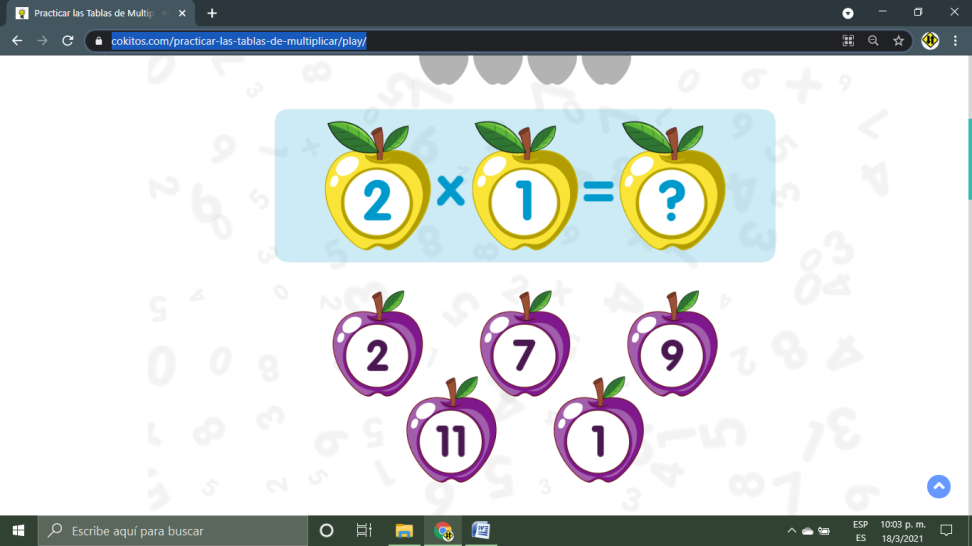 Programa PaintPara aprender a hacer curvas en Paint (el profe les enseña desde Paint): Dibujar la luna, las olas, las colinas, las hojas de una planta. Todo con la herramienta de Curva.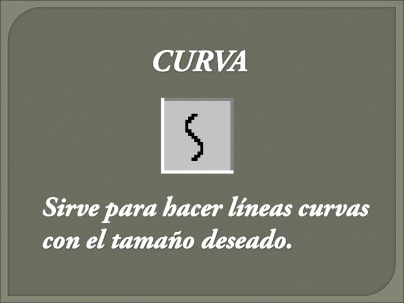 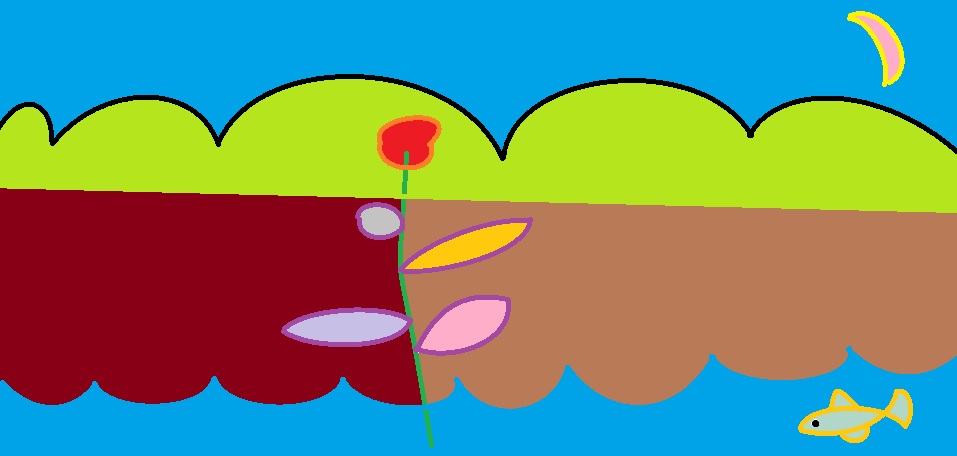 ICONO DE DESHACER (cada vez que te equivoques)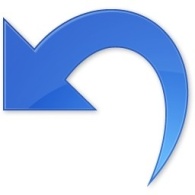 marianocomputacionrobles@gmail.com(IGUAL QUE EL AÑO PASADO pueden enviarme consultas a este mail).Dios bendiga a sus familias.El profe Mariano.Para repasar suma (opcional):https://www.cokitos.com/sumas-de-primavera/play/